Finding the density of materials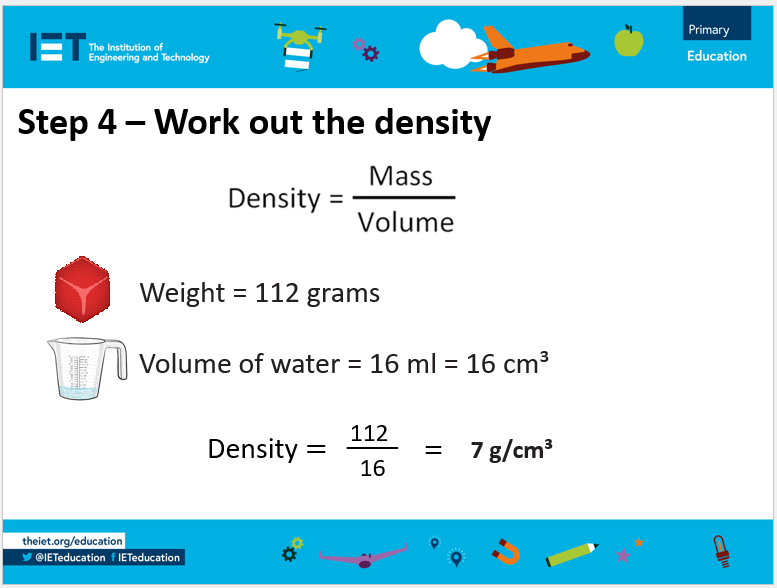 Complete this worksheet for each material you test.MaterialWeight (g)Volume (ml)  Density (g/cm3)